Civil Engineering Resume Template 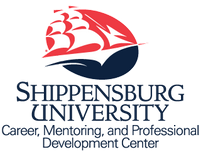 Career, Mentoring, and Professional Development CenterShippensburg University of Pennsylvania career@ship.edu ∙ www.ship.edu/career ∙ 717-477-1484NameContact Information (Address, Email, and Phone)EDUCATION/TRAINING (TRAINING is optional)Bachelor of Science in Civil Engineering, Expected Graduation, Month, YearConcentration: (Select * transportation, structures, advanced project modeling, or environmental engineering*)Minor: (if applicable)Shippensburg University, Shippensburg, PAAccredited by ABET, Inc. (Accreditation Board for Engineering and Technology)QPA: (list if noteworthy; 3.0+)	Possible Subheadings under Education: *Study Abroad; Honors; Relevant Coursework*COMPUTER SKILLS (should be a focal point of resume; possibly consider subheadings for information)	Languages: 	Operating Systems:	Applications:	Networking:	Hardware:	Telecommunications:PROFESSIONAL INTERNSHIPSTitle, Organization (dates involved)City, StateList relevant duties performed during internshipUse past tense action verbs to describe dutiesRELEVANT EXPERIENCETitle (for Community Service, your Job Title may be “Volunteer”), Organization, (dates)
City, StateDescribe duties/responsibilitiesBe specificUse “buzz” words related to the fieldBegin each bullet with an action verb; No personal pronounsRelevant Projects/Research Projects:Title of Research, datesList duties/responsibilities; scope/size of the project; human subject approval (if relevant); funding/financial supportOf project; outcomes of research/projectWas project submitted/approved for publication?Use past tense action verbs to begin each bulleted statementFirst Name, Last Name, Page 2 of 2 (Always best to keep resume to 1 page, however…)Campus Leadership/InvolvementLeadership Role, Organization (dates)List duties/responsibilities of interest to employer; think relevanceBegin bullets with past tense action verbsADDITIONAL EXPERIENCEJob title, Company (dates)Job title, Company (dates)OR: Variety of full-time, part-time, and seasonal positions to finance further educationCOMMUNITY SERVICE (more passive involvement such as Blood drives, Relay for Life, marathons)Organization (dates); Organization (dates); Organization (dates); Organization (dates);Professional references and portfolio available upon requestOther Possible Headings to Incorporate In Resume
Languages; (possibly subheadings); Military History; Professional Development/Conferences Attended; Professional Memberships/Affiliations; Community Service/Involvement; Media Equipment/Skills; Graphic Design Experience; Media-Related Experience (Print/Electronic); Public Relations ExperienceCivil Engineering Resume ExampleCareer, Mentoring, and Professional Development CenterShippensburg University of Pennsylvania career@ship.edu ∙ www.ship.edu/career ∙ 717-477-1484Joe SchmoContact Information (123 Maple Drive, Email@domain.com, 123-456-7890)EDUCATION/TRAININGBachelor of Science in Civil Engineering, Expected Graduation, December 2020Concentration: Advanced Project ModelingShippensburg University, Shippensburg, PAAccredited by ABET, Inc. (Accreditation Board for Engineering and Technology)GPA: 3.1COMPUTER SKILLS	Languages: Python	Operating Systems:PrimaveraMicrosoft Venture	Applications:Microsoft OfficeAutoCAD 3D MaxEtabs	Hardware:SAP 2000MATLAB PTC MathCADPROFESSIONAL INTERNSHIPSIntern, PennDot, May 2020 – August 2020Commonwealth of PennsylvaniaMapped and illustrated various roads and bridges across the stateAlongside employers, designed blueprints for potential tunnels along Cumberland CountyTranscribed meeting minutes for public distribution.Campus Leadership/InvolvementVice President, ENACTUS, August 2016 - PresentCoordinated with local food vendors to source charitable goods for food banksVolunteered hours servicing local homeless sheltersEngaged with university to challenge food insecurity.